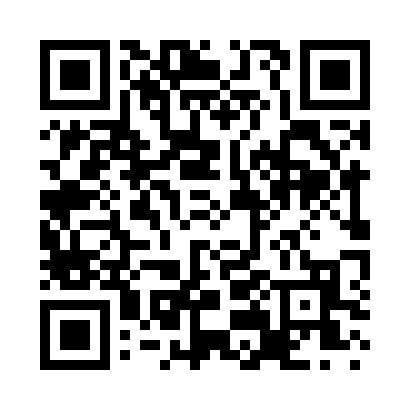 Prayer times for Ashton Corners, Wisconsin, USAWed 1 May 2024 - Fri 31 May 2024High Latitude Method: Angle Based RulePrayer Calculation Method: Islamic Society of North AmericaAsar Calculation Method: ShafiPrayer times provided by https://www.salahtimes.comDateDayFajrSunriseDhuhrAsrMaghribIsha1Wed4:215:5112:554:498:009:302Thu4:195:4912:554:508:019:323Fri4:175:4812:554:508:029:344Sat4:155:4712:554:518:049:355Sun4:145:4512:554:518:059:376Mon4:125:4412:554:518:069:387Tue4:105:4312:554:528:079:408Wed4:085:4212:554:528:089:429Thu4:075:4012:554:528:099:4310Fri4:055:3912:544:538:109:4511Sat4:035:3812:544:538:119:4612Sun4:025:3712:544:538:129:4813Mon4:005:3612:544:548:139:4914Tue3:595:3512:544:548:159:5115Wed3:575:3412:544:548:169:5316Thu3:565:3312:544:558:179:5417Fri3:545:3212:554:558:189:5618Sat3:535:3112:554:558:199:5719Sun3:515:3012:554:568:209:5920Mon3:505:2912:554:568:2110:0021Tue3:495:2812:554:568:2210:0222Wed3:475:2712:554:578:2310:0323Thu3:465:2712:554:578:2410:0424Fri3:455:2612:554:578:2510:0625Sat3:445:2512:554:588:2610:0726Sun3:435:2412:554:588:2610:0927Mon3:415:2412:554:588:2710:1028Tue3:405:2312:554:598:2810:1129Wed3:395:2312:564:598:2910:1230Thu3:385:2212:564:598:3010:1431Fri3:375:2112:565:008:3110:15